панько Елизавета Сергеевна(Фамилия Имя Отчество)ОСНОВНАЯ ИНФОРМАЦИЯ: ОБРАЗОВАНИЕ: ДОПОЛНИТЕЛЬНОЕ ОБРАЗОВАНИЕ: Дата рождения:22 января 2002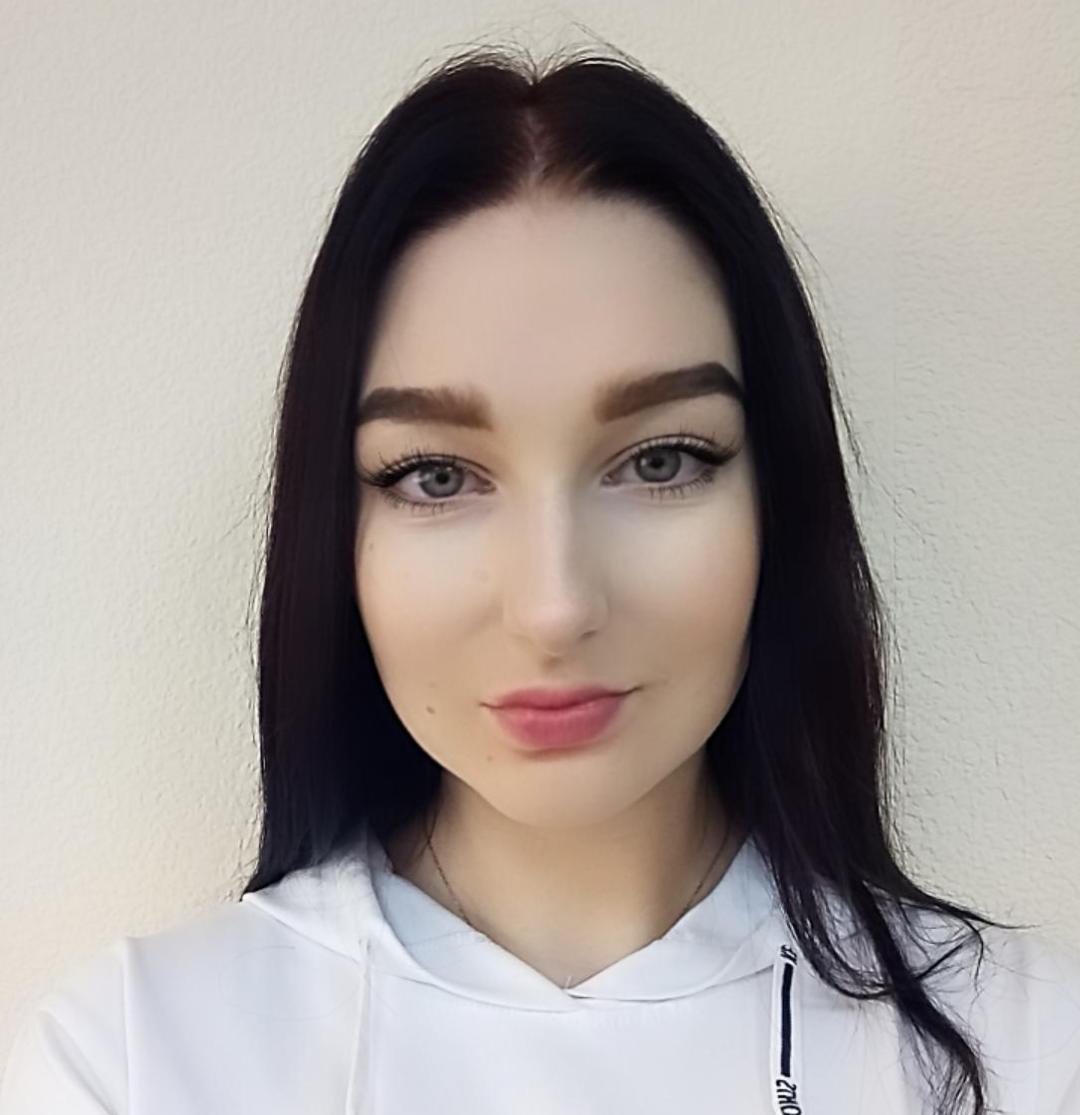 Семейное положение:Не замужемМесто жительства:   Хабаровский край. Хабаровск. Телефон:89143196226E-mail:   lizka220102.gmail.comЦЕЛЬ:Соискание должности парикмахера-стилистаПериод 
обученияНаименование   образовательного 
учрежденияСпециальность/профессия2017 – 2021(по наст.вр.)Краевое государственное автономное профессиональное образовательное учреждение «Хабаровский технологический колледж» Технология парикмахерского искусстваНазвание пройденного курсаНазвание организации, проводившей курсыГод окончанияОсновы стилистикиКГА ПОУ Хабаровский Технологический колледж2017Опыт работы,Практика:2021г.с 9 марта по 10 апреля.Предприятие: КГА ПОУ ХТК парикмахерская «Пчелка».Должность: парикмахер.Выполняемые обязанности: выполнение стрижек, укладок, массажа головы, оформление волос в прическу, выполнять подготовительные работы по обслуживанию клиентов.Данные о курсовых и дипломных работах:ТЕМА для КР: Выполнение серии причёсок «50 годов»Цель: Изучить прически 50 годов, разработать эскиз и серию причесок на моделях.ВКР. Создание коллекции фольклорно фантазийных причёсок под девизом «Русский шик».Цель: Разработать эскизы и создать коллекцию причесок по тематике «Русский шик», подобрать костюмы и макияж. Профессиональные навыки:Владею техникой выполнение стрижек и укладок волос, умею выполнять массажа головы, владею навыками выполнения окрашивания волос, практикую оформление причесок, умею выполнять эскиз прически, умею определять типы, фактуру и структуру волос, выполняю подготовительные работы по обслуживанию клиентов,  Дополнительные навыки:Художественное оформление бровей, маникюр, боди-арт, искусство визажа. Личные качества:Вежливость, дисциплинированность, ответственность,  пунктуальность, коммуникабельность, аккуратностьНа размещение в банке данных резюме выпускников на сайте колледжа моей персональной информации и фото СОГЛАСЕН(-НА) На размещение в банке данных резюме выпускников на сайте колледжа моей персональной информации и фото СОГЛАСЕН(-НА) 